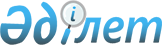 Біржолғы талондардың құны туралы
					
			Күшін жойған
			
			
		
					Солтүстік Қазақстан облысы Аққайың аудандық мәслихатының 2009 жылғы 29 шілдедегі N 15-4 шешімі. Солтүстік Қазақстан облысы Аққайың ауданының Әділет басқармасында 2009 жылғы 4 қыркүйекте N 13-2-106 тіркелді. Күші жойылды - Солтүстік Қазақстан облысы Аққайың аудандық мәслихатының 2013 жылғы 29 наурыздағы N 10-3 шешімімен

      Ескерту. Күші жойылды - Солтүстік Қазақстан облысы Аққайың аудандық мәслихатының 29.03.2013 N 10-3 шешімімен      «Салық және бюджеттің басқа міндетті төлемдер туралы» Қазақстан Республикасы Кодексін қолданысқа енгізу туралы» Қазақстан Республикасының Заңы 36-бабы 6-тармағына, «Қазақстан Республикасындағы жергілікті мемлекеттік басқару және өзін-өзі басқару туралы» Қазақстан Республикасының 2001 жылғы 23 қаңтардағы Заңы 6-бабы 1-тармағының 15) тармақшасына сәйкес аудандық мәслихаттың сессиясы ШЕШТІ:



      1. Ауық-ауық сипаттамалы қызметі бар жеке тұлғалар үшін хронометрлік бақылау және тексеру орта күндізгі деректер негізінде, қосымшаға сәйкес бір жолғы талондардың құны белгіленсін.



      2. Осы шешім бірінші ресми жарияланған күннен бастап, он күн ағымында қолданысқа енгізіледі.      ХІV сессия                                 Аудандық мәслихат

      ІV шақырылымның                             хатшысы

      төрайымы

      Н.Пигалева                                 Б.Біләлов

Аудандық мәслихатының

2009 жылғы 29 шілдедегі № 15-4

шешіміне

Қосымша
					© 2012. Қазақстан Республикасы Әділет министрлігінің «Қазақстан Республикасының Заңнама және құқықтық ақпарат институты» ШЖҚ РМК
				Қызметтің түріБір жолғы талонның құны (теңге)Балды өткізу, қызметті стационарлық ғимараттарда қоспағанда150Жер учаскелерін өндеу бойынша жеке трактор иелерінің қызмет көрсетуі406Саңырауқұлақтарды, жидектерді, сыпырғыштарды өткізу, қызметті стационарлық ғимараттарда қоспағанда201Балықты өткізу, қызметті стационарлық ғимараттарда қоспағанда268Мал мен құс үшін жемді өткізу, қызметті стационарлық ғимараттарда қоспағанда204Қосалқы ауыл шаруашылығы, бақтық, бақшашылық және саяжай учаскелерінің өнімдерін өткізу, қызметті стационарлық ғимараттарда қоспағанда250Үй жануарлары мен құстарды бағу250